The Villages of Westcreek Owners’ Association, Inc.           Est. 1994Regular Board of Directors Meeting AgendaThursday, 7 PM, June 16, 2016@ Community CenterCall to Order and Pledge of Allegiance to the FlagReview/approve previous minutesMembers/Guest forumDepartment/Committee reports       Recreation DepartmentMaintenance DepartmentStandards DepartmentAdministrative DepartmentCommunity Management DepartmentArchitectural Review CommitteeStandards review/update CommitteeFinance CommitteeLandscaping CommitteeElections/Nominating CommitteeCommunications CommitteeCommunications Ad Hoc Technology CommitteePublic Safety CommitteeSports Park CommitteeStrategic Planning CommitteeAd Hoc Fence CommitteeUnfinished Business          Restrooms for the sports Park    OPENWebsite Improvements         OPENElectronic Voting       OPENLeaning Brick Columns along Talley Road -Contract was awarded to Masonry Arts to repair these 39 columns.    OPENMarquee Sign          OPENHandicapped Lift for Community Center Pool   OPENSports Park Improvements      OPENCommunity Mapping Program    OPENStandards Revisions     OPENStaff was directed to get bids for clearing the property by the Community Center as the first stage to building more sports fields.   OPEN2 GT grandstands      Additional grandstands.  The cost for the grandstands and installation was $6401.06.   The motion was made by Mr. Bell. The motion was seconded  by Mr. Oliver.  Motion was approved  4-0   OPEN10-  6 foot benches, 10- ultrasite 36 gallon Lexington Receptacle,  14- 46 in.² table, 4-  ultrasite cantilever group grill,  1  Stern Williams all-purpose single pedestal fountain, and  2- Stern Williams dual pedestal ADA drinking fountain.   Materials and installation total cost $10,200  Mr. Drummonds moved this equipment be purchased and installed out of the SAWSwater easement.  The motion was seconded by Mr. Bell.  The motion was approved  4-0   OPEN Forensic Audit       OPENThe decision was made that the Board would continue to look at management companies to make our operation more efficient.  Spectrum and Real Manage are the companies being considered  OPENForced Maintenance  The Board voted unanimously to look into forced maintenance   May 19, 2016     OPENCommunications Committee meeting at night  Mr. Harmon ask the communications committee to look into meeting at night    May 19, 2016     OPENDog Park     May 19, 2016         OPEN6.  Executive/ Session ResultsManagement Company / SoftwarePersonnel IssuesMaintenancesee Administrative Report7. 	New Business--------------------------------------------------------------------------------------------------------------------------------------------------------------------------------------------------------------------------------8. 	Schedule next monthly meeting9. 	Adjournment.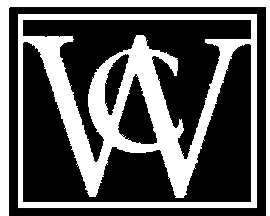 